Protocolo concerniente al Arreglo de Madrid relativo al Registro Internacional de MarcasMadagascar:  Reapertura de la OficinaLa Oficina Malgache de la Propiedad Industrial (OMAPI) ha informado a la Oficina Internacional de la Organización Mundial de la Propiedad Intelectual (OMPI) que está de nuevo abierta al público desde el 2 de junio de 2020.  Para más información, los usuarios del Sistema de Madrid pueden visitar el sitio web de la OMAPI en la siguiente dirección de Internet:  http://www.omapi.mg/.10 de junio de 2020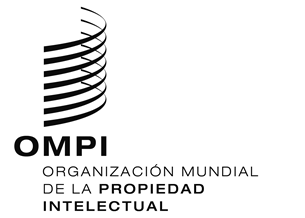 aviso N.º 45/2020aviso N.º 45/2020aviso N.º 45/2020